Sorumluİlgili Doküman/Mevzuatİş Akış Adımlarıİdari ve Mali İşler Daire Başkanlığıİdari ve Mali İşler Daire Başkanlığıİdari ve Mali İşler Daire BaşkanlığıYaklaşık Maliyet KomisyonuYaklaşık Maliyet KomisyonuDaire Başkanıİdari ve Mali İşler Daire Başkanlığıİdari ve Mali İşler Daire Başkanlığıİdari ve Mali İşler Daire Başkanlığıİdari ve Mali İşler Daire Başkanlığıİdari ve Mali İşler Daire Başkanlığıİhale Komisyonuİdari ve Mali İşler Daire Başkanlığıİlgili Gerçek veya Tüzel Kişilerİhale Komisyonuİhale Yetkilisi4734 sayılı Kamu İhale Kanunu                     HAYIR                                                               EVET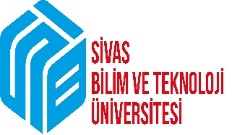 T.C.SİVAS BİLİM VE TEKNOLOJİ ÜNİVERSİTESİİDARİ VE MALİ İŞLER DAİRE BAŞKANLIĞI SATIN ALMA ŞUBE MÜDÜRLÜĞÜİHALE HAZIRLIK SÜRECİDok.No:İMİD-12İHALE HAZIRLIK SÜRECİİlk Yayın Tarihi: İHALE HAZIRLIK SÜRECİRev.No/Tarihi:İHALE HAZIRLIK SÜRECİSayfa:1/1      HAZIRLAYANKONTROL EDENONAYLAYANİsa TAŞBilgisayar İşletmeniBülent KONAKDaire Başkanı                      Fatih ÖLMEZ Doç. Dr. Öğretim Üyesi